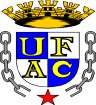 UNIVERSIDADE FEDERAL DO ACREPRÓ-REITORIA DE PESQUISA E PÓS-GRADUAÇÃONÚCLEO DE INTERIORIZAÇÃO E EDUCAÇÃO A DISTÂNCIACENTRO DE CIÊNCIAS JURÍDICAS E SOCIAIS APLICADASEDITAL PROPEG Nº 22/2021-A (SUPLEMENTAR): ANEXO IIIFORMULÁRIO PARA DECLARAÇÃO DE RESIDÊNCIAEu, ________________________________________________________________________, portador(a) do RG nº_______________________, expedido pelo(a) ____________________, inscrito(a) no CPF sob o nº _______________________ , DECLARO para os devidos fins de comprovação de residência, sob as penas da Lei (art. 2º da Lei 7.115/83), que sou residente e domiciliado na ____________________________________________________________, Bairro _______________________________________, CEP ____________________, na cidade de ___________________________ Estado ____________________________. ________________, Acre _____ de _______________ de 2022. ____________________________________________________ Assinatura do(a) Declarante 